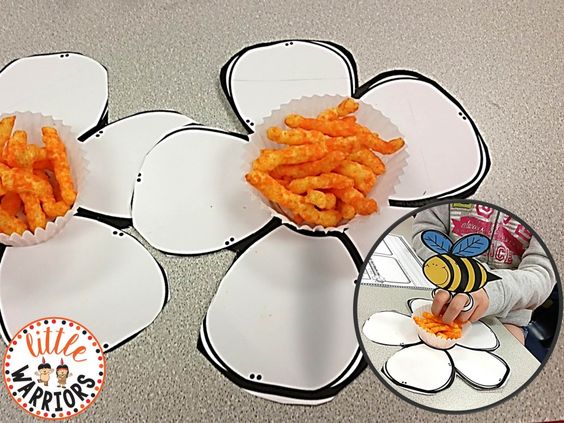 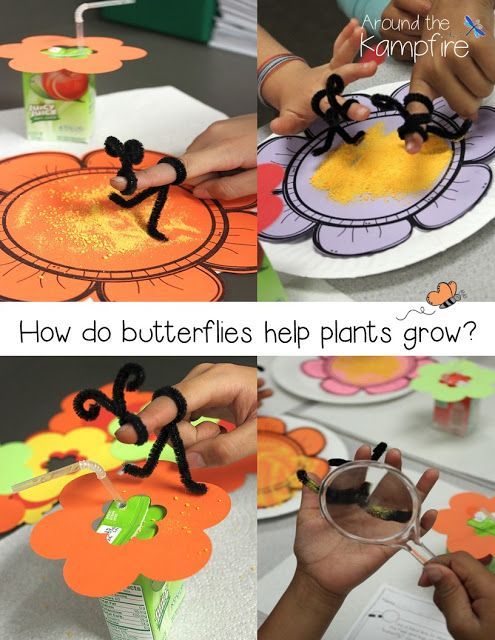 Prenos s smokiji ali koruzno moko, kako cvetni prah potuje od cveta do cveta.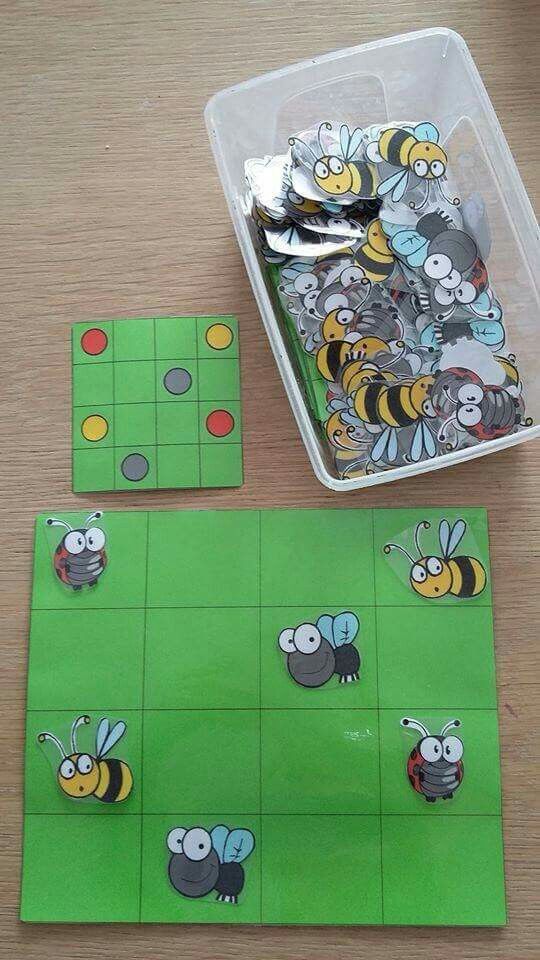 Preprosta igra v povezavi z orientacijo in barvami.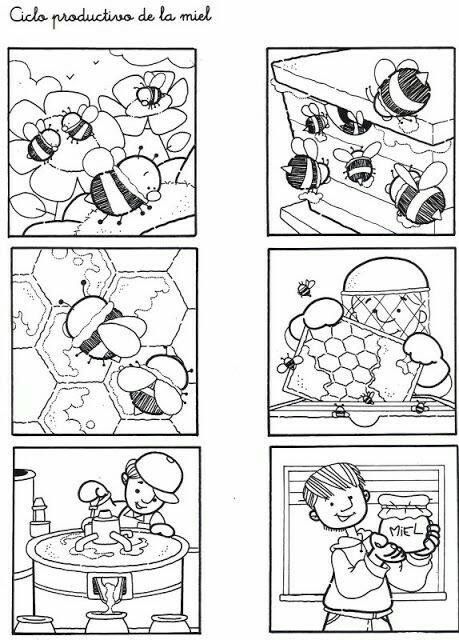 Pobarvanka delu čebel in čebelarju.